Department of Human Services and Counseling 	M.S.Ed. Early Childhood Education and 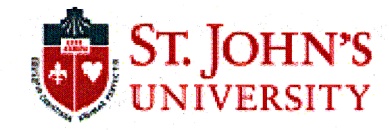 	Teaching Children with Disabilities (B-2) Career Change           	Number of Credits in Program:  48		Code ECTDName: ________________________________________	Email:  ________________________________________	X Number: _____________________________________	Address: ______________________________________		Advisor:  _______________________________________		     _____________________________________	Date of Matriculation: ____________________________	Phone:  ________________________________________						Department of Human Services and CounselingRequired Examinations:                           		Required Workshops:edTPA    ___________________________ 		Child Abuse Seminar ____________________EAS         ___________________________		Violence Prevention Seminar______________ALST      ___________________________ 		Autism Workshop _______________________CST:                                 				Bullying Workshop______________________Multi-Subject_______________________
Students with Disabilities_____________	Fingerprinting__________________________	Comprehensive Exam  _______________Please indicate SJU a recipient of scores and submit official NYSED score report to your advisor for your docketNotes: 	1) Field experiences courses require participation in school.  Course instructor will outline requirements.2) Course titles have been abbreviated3) Upon completion of the program, student and advisor signatures are required below4) New York State Required Examinations must be passed prior to enrollment in Student Teaching5) SJU Comprehensive Exam must be passed during the final semester of classesSTUDENTS MUST HAVE A 3.0 GPA TO SUCCESSFULLY COMPLETE THE MASTERS DEGREEStudent Signature: _______________________________                   Date: __________________________Advisor Signature:  _______________________________                 Date: __________________________Locations:  Queens	EARLY CHILDHOOD EDUCATION CORE COURSES (24 Credits)Semester/SequenceDate Completed/GradeEDU 3241: 	Multi-sensory Approach to Language Learning and Phonics Instruction Part I                       (Field component)EDU 7122:    Programs in Early Childhood Education: Play, Social Learning, and Early Childhood                       Environments (20 Hrs. Fieldwork)	 EDU 7123:    Creative Arts in Linguistically/Culturally Diverse and Inclusive Early Childhood                        (20 Hrs. Fieldwork)EDU 7126:    Observing and Recording the Behavior of Young Children  (20 Hrs. Fieldwork)EDU 7127:    School, Family and Community Partnerships for Early Childhood ProfessionalsEDU 7128:    Integrated Curriculum in Early Childhood Settings (20 Hrs. Fieldwork)EDU 7129:    Mathematics and Science in Early ChildhoodEDU 7114:    Early Childhood Associate Teaching (Student Teaching) 
                       Must be taken in your second to last semester and pass all NYS General Education                       exams: ALST, EAS, CST-Multi Subject, edTPA ** ADVISOR CONSULTATION REQUIRED** SPECIAL EDUCATION CORE COURSES (24 Credits)Semester/SequenceDate Completed/GradeEDU 9716: 	Curriculum and Instruction Design for Teaching Literacy to Individuals with                         Exceptionalities: Childhood (20 Hrs. Fieldwork)     OREDU 3242:    Multi-sensory Approach to Language Learning and Phonics Instruction Part II                       (Field component)EDU 9719: 	Principles of Applied Behavior Analysis and Positive Behavior Supports, K-12                        (15 Hrs. Fieldwork)EDU 9733:    Educational Assessment of Young Children with Exceptionalities                        (prerequisites EDU 7126 and EDU 9737) (20 Hrs. Fieldwork)EDU 9734:    Curriculum Modifications for Teaching Students with Disabilities in Diverse Early                       Childhood Settings (15 Hrs. Fieldwork)EDU 9736:    Early Intervention and Provision of Services for Preschoolers with Special Needs                       (prerequisites EDU 7126 and EDU 9737) (15 Hrs. Fieldwork)EDU 9737:    	Early Childhood Special Education (15 Hrs. Fieldwork)EDU 9738: 	Research on Issues in Early Childhood Special Education (10 Hrs. Fieldwork)EDU 9739:	Practicum in Special Education-(150 Hrs.) – Early Childhood                       Must be taken in your final Semester. Must have completed EDU 7114, all Special                        Education Coursework and CST- Students with DisabilitiesOPTIONAL COURSE TO OBTAIN CERTIFICATION FROM ORTON GILLINGHAM  Semester/SequenceDate Completed/GradeEDU 3242:  	Multi-Sensory Approach to Language Learning and Phonics Instruction – Part II                         (Field component)Plus 100-hours of applied instruction which incorporates the strategies of the Orton Academy.  The 100-hours of instruction can be included in the 150-hours required for practicum (EDU 9739)